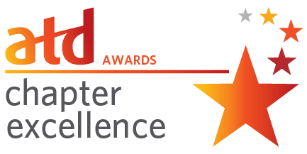 Preview – Text Version of Application for Planning Purposes OnlyBelow is a sample of the online application. This draft is for your planning purposes only. All applications must be submitted via the online form, which is identical to this sample draft.
Chapter Excellence Award Application: Excellence in Strategic Partnership Awarded to chapters that make a significant impact on local businesses and communities. 
Please complete each section of the application. If a question does not pertain to your chapter, please enter N/A. You may save your application and complete it in multiple sessions. Answer each question in as much detail as possible and provide supporting evidence. You may upload supporting documentation to strengthen your application; a link to upload documents is provided within those sections of the application. 
SECTION ONE: Identification of Need							One question 
Identify the need for the partnership and provide evidence, including any needs assessment results (if completed). 
SECTION TWO: Involvement									 Three questions Member Involvement: Provide the number (or percentage) of chapter members involved in the partnership. Duration of Member Involvement: Document the duration of the project from start to finish; duration of project should be one month or longer. 
Level of Involvement of Community Organizations: Document the number of community individuals involved. 
SECTION THREE: Impact									Five questions Benefits to Community Constituencies: Identify and describe the benefit(s) of the partnership to the community and provide supporting data or documentation of the benefit(s), ideally at least two benefits are supported. 
Benefits to Chapter: Identify and describe the benefit(s) to the chapter and provide supporting data, ideally at least two benefits are supported. Benefits to ATD: Identify and describe the benefit(s) to ATD and provide supporting data (for example, increasing membership and awareness of the organization), ideally at least two benefits are supported. 
Benefits to the Profession: Identify and describe the benefit(s) to the talent development profession and provide supporting data (for example, demonstrating the value of the profession to organizational results), ideally at least two benefits are supported. Level of Evaluation Conducted: Address and provide evidence of evaluation conducted and provide results and analysis, ideally evaluation is at least Level Two. (From Kirkpatrick's Four Levels of Training Evaluation) 
SECTION FOUR: Sustainability								 Two questions Present a plan, including a proposed timeline and metrics, for the continuation of the partnership. Identify opportunities to plan for the expansion of the partnership. Identify at least one lesson learned, ideally describing how this will improve chapter operations and/or community partnership. Please provide any additional supporting documents or URLs below. Supporting Documents Link (optional) Please copy and paste the URL to any online supporting documentation. 
Supporting Documents Link (optional) Please copy and paste the URL to any online supporting documentation. 
Supporting Documents Link (optional) Please copy and paste the URL to any online supporting documentation. 
End of Application Thank you for completing the CEA application for Excellence in Strategic Partnership!